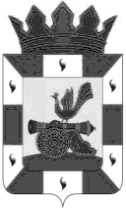 ФИНАНСОВОЕ УПРАВЛЕНИЕ АДМИНИСТРАЦИИ МУНИЦИПАЛЬНОГО ОБРАЗОВАНИЯ «СМОЛЕНСКИЙ РАЙОН»СМОЛЕНСКОЙ ОБЛАСТИПРИКАЗ №63от 27 декабря 2017 годаОб утверждении Инструкции по антивирусному контролю в финансовом управлении Администрации муниципального образования «Смоленский район» Смоленской областиВ целях обеспечения защиты информационных ресурсов финансового управления Администрации муниципального образования «Смоленский район» Смоленской области от вредоносных вирусных программ и сетевых атак, руководствуясь Концепцией защиты информации на территории Смоленской области на период 2014-2020 годов, утвержденной Постановлением Администрации Смоленской области от 11.12.2014 № 848ПРИКАЗЫВАЮ:Утвердить прилагаемую Инструкцию по антивирусному контролю в финансовом управлении Администрации муниципального образования «Смоленский район» Смоленской области.Сотрудникам финансового управления Администрации муниципального образования «Смоленский район» Смоленской области ознакомиться с Инструкцией и обеспечить ее исполнение.Настоящий приказ разместить на официальном сайте Администрации муниципального образования «Смоленский район» Смоленской области.Начальник финансового управления Администрации муниципальногообразования «Смоленский район»Смоленской области								Е.Н. ХромоваУТВЕРЖДЕНПриказом Финансового управления Администрации муниципального образования «Смоленский район» Смоленской области от 27.12.2017 №63ИНСТРУКЦИЯпо антивирусному контролю в финансовом управлении Администрации муниципального образования «Смоленский район» Антивирусный контроль проводится в целях обеспечения защиты информационных ресурсов финансового управления Администрации муниципального образования «Смоленский район» Смоленской области от вредоносного воздействия программ-вирусов и сетевых атак. Настоящая Инструкция устанавливает требования к организации антивирусной защиты и обязательна для исполнения всеми сотрудниками финансового управления Администрации муниципального образования «Смоленский район» Смоленской области, осуществляющими обработку информации на персональных компьютерах (далее - ПК). Ответственность за организацию антивирусного контроля возлагается на ведущего специалиста – системного администратора (далее - Ведущий специалист). Ведущий специалист определяет тип, марку и версию применяемых антивирусных средств защиты и параметры их настройки. Установку и настройку антивирусных средств защиты осуществляет Ведущий специалист. Антивирусные средства защиты являются техническими средствами защиты информации. Не допускается использование компьютеров без установленных и настроенных антивирусных средств защиты, которые включены в Государственный реестр сертифицированных средств защиты информации. К применению допускаются только лицензионные официально поставленные разработчиками или свободно распространяемые ими средства защиты. Пользователям ПК запрещается по своей инициативе останавливать работу антивирусных средств защиты, а также изменять настройки. Ведущий специалист обязан раз в месяц анализировать вирусные и сетевые атаки, а также эффективность применения антивирусных средств защиты. Антивирусный контроль должен осуществляться постоянно, в автоматическом режиме. Обязательному антивирусному контролю подлежит любая информация, получаемая и передаваемая по телекоммуникационным каналам, файлы, сохраняемые на внешних съемных носителях (магнитных дисках, CD-дисках, USB-накопителях) или считываемые с них, а также помещаемые в электронный архив или извлекаемые из него. Контроль входящей информации должен проводиться непосредственно после или в момент ее приема. Контроль входящей информации, полученной на внешнем съемном носителе, должен проводиться непосредственно после его подключения к ПК или при копировании информации с него на ПК. Запрещается открывать любые файлы на переносных носителях без проведения предварительного антивирусного контроля всего носителя. Контроль исходящей информации должен проводиться непосредственно перед архивированием и отправкой или записью на съемный носитель. Периодичность и режим обновления сигнатур угроз зависит от наличия и параметров подключения ПК к компьютерной сети Финансового управления Администрации муниципального образования «Смоленский район» Смоленской области	 Обновление сигнатур угроз на серверах осуществляется ежедневно, в автоматическом режиме, независимо от параметров их подключения к сети. Автоматический режим обновления означает, что антивирусная программа получает обновление по расписанию без непосредственного участия пользователя. Обновление сигнатур угроз может производиться с сервера администрирования в локальной сети или с сервера обновлений производителя антивирусного программного обеспечения. Выбор конкретных параметров расписания и приоритетных источников обновления осуществляется Ведущим специалистом исходя из параметров подключения ПК к компьютерной сети. Ручной режим обновления означает, что обновление производится при непосредственном участии сотрудников финансового управления Администрации муниципального образования «Смоленский район» Смоленской области. Ответственность за нерегулярное обновление сигнатур угроз на ПК, не подключенном к локальной сети, лежит на пользователе данного компьютера. Получение сотрудниками финансового управления Администрации муниципального образования «Смоленский район» Смоленской области новых сигнатур угроз (обновления) возможно двумя способами:если в финансовом управлении Администрации муниципального образования «Смоленский район» Смоленской области имеется ПК с настроенным автоматическим обновлением, то обновления необходимо получать с него. В этом случае Ведущий специалист осуществляет первоначальную настройку антивируса на данном ПК (создают папку, куда копируются получаемые антивирусом сигнатуры угроз) и ПК, на которых необходимо производить обновление. Сотрудники финансового управления Администрации муниципального образования «Смоленский район» Смоленской области копируют данную папку на съемный носитель;если в финансовом управлении Администрации муниципального образования «Смоленский район» Смоленской области отсутствуют ПК с настроенным автоматическим обновлением, то обновления необходимо получать непосредственно у Ведущего специалиста в кабинете № 223 здания Администрации муниципального образования. Ведущий специалист копирует папку с обновлением на съемный носитель. Первоначальная настройка ПК также осуществляется Ведущим специалистом. Порядок обновления в ручном режиме: после получения новых сигнатур угроз на внешнем съемном носителе подключить его к ПК, скопировать папку с обновлением на том D, правой кнопкой мыши нажать на пиктограмму антивируса на панели задач и выбрать пункт «Обновление», дождаться завершения задачи. В случае если сигнатуры повреждены или обновление завершилось с ошибкой необходимо сообщить об этом Главному специалисту. Ведущий специалист при необходимости осуществляет контроль актуальности антивирусных баз на ПК пользователей. При обнаружении средствами антивирусного контроля вредоносного программного обеспечения пользователь из вариантов, предложенных ему антивирусной программой, должен выбрать тот, который подразумевает устранение угрозы. В первую очередь это: «лечить»; «удалить» (если лечение невозможно); «запретить». В случае выбора вариантов: «пропустить», «разрешить», «отменить» - пользователь несет всю полноту ответственности за последствия, причиненные вторгающимся вредоносным программным кодом. В случае обнаружения не поддающегося лечению/удалению вируса пользователь должен: прекратить любые действия с прикладным программным обеспечением; закрыть прикладные программы; выключить ПК; сообщить о вирусе Ведущему специалисту. Ведущий специалист обязан: провести диагностику ПК; совместно с владельцем зараженных файлов принять решение об их удалении и удалить без возможности восстановления; по возможности, произвести восстановление данных из архивных или резервных копий. Контроль за выполнением требований настоящей Инструкции в финансовом управлении Администрации муниципального образования «Смоленский район» Смоленской области осуществляет Ведущий специалист.Подключение к компьютерной сетиПропускная способность канала, Мб/секРежим обновленияПериодичность, не реже, чемДа10 и болееАвтоматический1 раз в деньДаМенее 10Автоматический1 раз в неделюНет-Ручной1 раз в месяц